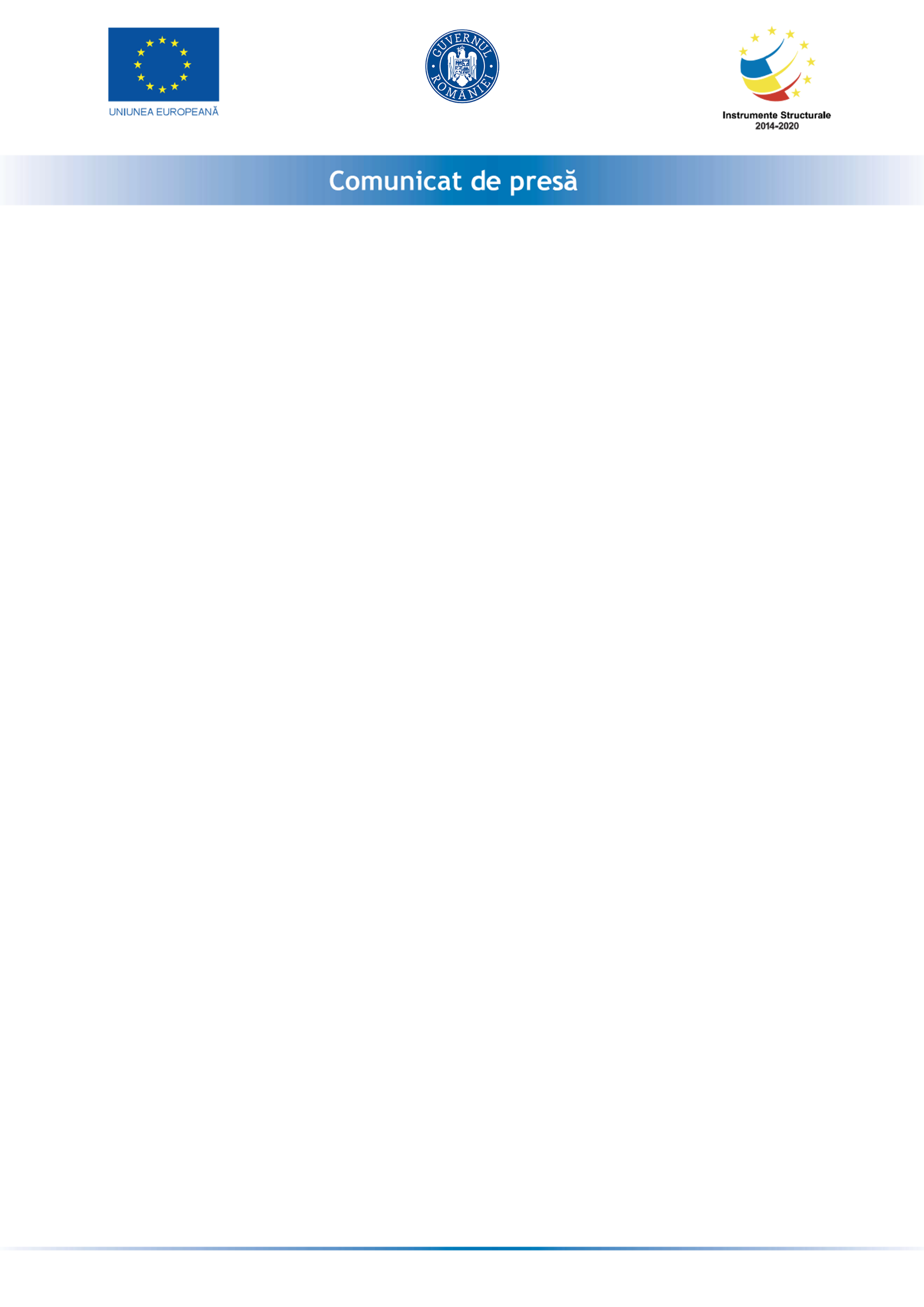 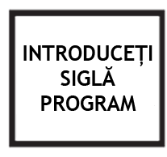 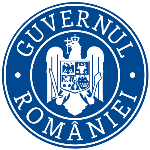 CALENDAR DERULARE CONCURS ANTREPRENORIAT-ERATA-15 iunie 2020 – 06 iulie 2020 ora 17.00 – perioada depunere planuri de afaceri.06 iulie 2020 - 17 iulie 2020 perioada verificare planuri de catre comisie20 iulie 2020 - comunicare rezultate21 iulie 2020 - 23 iulie 2020 ora 17.00 – depunere contestatii contestatii.27 iulie 2020 - comunicare rezultate finalePlanul de afaceri se va depune intr-un singur exemplar, in original, in plic/colet sigilat.Planul de afaceri trebuie sa fie primit si inregistrat la sediul Primariei Valea Ierii, Comuna Valea Ierii, nr. 50, cod postal 407585, judet Cluj, pana la data limita: 06 IULIE 2020, ora 17.00.In situatia in care este imposibila depunerea planului de afaceri in mod fizic acesta insotit de toate documentele solicitate poate fi transmis pana la data limita, prin e-mail la adresele: proiect.tiger@gmail.com si primaria_valea_ierii@yahoo.com cu obligativitatea ca in termen de maxim 15 zile calendaristice sa depuna documentele si in original la adresa indicata.Rezultatele vor fi afisate/publicate la sediul Primariei Comunei Valea Ierii, judet Cluj/site-ul www.e-comune.ro/primaria-valea-ierii-cj (sectiunea dedicata proiectului).Contestatiile se vor depune la sediul Primariei Valea Ierii, Comuna Valea Ierii, nr. 50, cod postal 407585, judet Cluj.Mai multe detalii privind derularea concursului puteti regasi in Metodologia de organizare concurs planuri care poate fi gasita prin urmatoarele modalitati:Pe site-ul Comunei Valea Ierii - www.e-comune.ro/primaria-valea-ierii-cjPe site-ul Tiger Security Services S.A. - www.tiger.roPrin solicitare scrisa pe adresa de e-mail: proiect.tiger@gmail.com